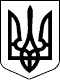 Новосанжарська селищна радаПолтавського району Полтавської області(вісімнадцята позачергова сесія восьмого скликання)Р І Ш Е Н Н Я15 лютого 2022 року                     смт Нові Санжари                                        № 67Про затвердження проєкту землеустрою щодо відведення земельної ділянки площею 0,6000 га для ведення особистого селянського господарства громадянці Стрельченко В.В. в межах с. ЗабрідкиКеруючись статтями 12, 20, 33, 118, 122 Земельного кодексу України, статтею 50 Закону України «Про землеустрій», пунктом 34 статті 26 Закону України «Про місцеве самоврядування в Україні», розглянувши заяву громадянки Стрельченко Вікторії Вікторівни про затвердження проєкту землеустрою щодо відведення земельної ділянки площею 0,6000 га та передачу її у власність для ведення особистого селянського господарства в межах с. Забрідки, Полтавського району, Полтавської області, виготовлений ФОП Ярош І.М., витяг з Державного земельного кадастру про земельну ділянку від 28.12.2021 року, враховуючи висновки галузевої постійної комісії селищної ради,селищна рада вирішила:		1. Затвердити громадянці Стрельченко Вікторії Вікторівні проєкт землеустрою щодо відведення земельної ділянки зі зміною цільового призначення із земель для ведення товарного сільськогосподарського виробництва на для ведення особистого селянського господарства площею 0,6000 га, кадастровий номер 5323482802:02:001:0248, що знаходиться в межах с. Забрідки, Полтавського району, Полтавської області.2. Передати у власність громадянці Стрельченко Вікторії Вікторівні земельну ділянку площею 0,6000 га (рілля), кадастровий номер 5323482802:02:001:0248, для ведення особистого селянського господарства, що знаходиться в межах с. Забрідки, Полтавського району, Полтавської області.3. Громадянці Стрельченко В.В. зареєструвати земельну ділянку відповідно до чинного законодавства.4. Громадянці Стрельченко В.В. використовувати земельну ділянку за цільовим призначенням.Селищний голова                                                            Геннадій СУПРУН